УТВЕРЖДАЮПриказ директора колледжа от 25.05.2021 г. № 119/1РАБОЧАЯ ПРОГРАММа УЧЕБНОЙ ДИСЦИПЛИНЫОГСЭ.03 Иностранный язык в профессиональной деятельностипрограмма подготовки специалистов среднего звенасреднего профессионального образования по специальности 15.02.12. Монтаж, техническое обслуживаниеи ремонт промышленного оборудования (по отраслям)2021 г.    Рабочая программа учебной дисциплины разработана на основе Федерального государственного образовательного стандарта (далее – ФГОС) по специальности среднего профессионального образования (далее СПО) 15.02.12. Монтаж, техническое обслуживание и ремонт промышленного оборудования (по отраслям) базовой подготовкиРАССМОТРЕНАна заседании ПЦКПротокол № __ от «___» __________ 20    г.
Председатель ПЦК __________/В.Х. АкперовСОДЕРЖАНИЕ1. паспорт  ПРОГРАММЫ УЧЕБНОЙ ДИСЦИПЛИНЫ«ИНОСТРАННЫЙ ЯЗЫК»1.1. Область применения программы      Программа учебной дисциплины является частью ППССЗ основной профессиональной образовательной программы в соответствии с ФГОС СПО по специальности базовой подготовки 15.02.12. Монтаж, техническое обслуживание и ремонт промышленного оборудования (по отраслям) 1.2. Место дисциплины в структуре основной профессиональной образовательной программы:  Дисциплина входит в ОГСЭ цикл.1.3. Цели и задачи дисциплины – требования к результатам освоения учебной дисциплины:   В результате освоения дисциплины обучающийся долженуметь:- работать с профессиональными текстами на иностранном языке;- составлять и оформлять организационно-распорядительную документацию на иностранном языке;- вести переговоры на иностранном языкезнать: - практическую грамматику, необходимую для профессионального общения на иностранном языке;- особенности перевода служебных документов с иностранного языка. ОК 01   Выбирать способы решения задач профессиональной деятельности, применительно к различным контекстамОК 02  Осуществлять поиск, анализ и интерпретацию информации, необходимой для выполнения задач профессиональной деятельностиОК 03 Планировать и реализовывать собственное профессиональное и личностное развитие.ОК 04 Работать в коллективе и команде, эффективно взаимодействовать с коллегами, руководством, клиентами.ОК 05 Осуществлять устную и письменную коммуникацию на государственном языке с учетом особенностей социального и культурного контекста.ОК 06 Проявлять гражданско-патриотическую позицию, демонстрировать осознанное поведение на основе общечеловеческих ценностей.ОК 07 Содействовать сохранению окружающей среды, ресурсосбережению, эффективно действовать в чрезвычайных ситуациях.ОК 08 Использовать средства физической культуры для сохранения и укрепления здоровья в процессе профессиональной деятельности и поддержания необходимого уровня физической подготовленности.ОК 09 Использовать информационные технологии в профессиональной деятельностиОК 10 Пользоваться профессиональной документацией на государственном и иностранном языках.ОК11 Планировать предпринимательскую деятельность в профессиональной сфере.ПК 1.1 Осуществлять работы по подготовке единиц оборудования к монтажуПК 1.2. Проводить монтаж промышленного оборудования в соответствии с технической документацией.ПК 3.2. Разрабатывать технологическую документацию для проведения работ.1.4. Рекомендуемое количество часов на освоение программы дисциплины:максимальной учебной нагрузки обучающегося 175 часов, в том числе:обязательной аудиторной учебной нагрузки обучающегося 175часов.2. СТРУКТУРА И СОДЕРЖАНИЕ УЧЕБНОЙ ДИСЦИПЛИНЫ технология2.1. Объем учебной дисциплины и виды учебной работы2.2. Тематический план и содержание учебной дисциплины «Английский язык»         ДОУ (ПРОФЕССИОНАЛЬНЫЙ)3. условия реализации программы дисциплины3.1. Требования к минимальному материально-техническому обеспечению       Реализация программы учебной дисциплины требует наличия учебного кабинета английского языка       Оборудование учебного кабинета: посадочные места по количеству обучающихся, рабочее место преподавателя       Технические средства обучения: магнитофон, компьютер с лицензионным программным обеспечением,  мультимедийное оборудование, учебно–наглядные пособия.3.2. Информационное обеспечение обученияПеречень рекомендуемых учебных изданий,  дополнительной литературы Основные источники:Восковская А.С. Английский язык / А.С.Восковская, Т.А.Карпова.- Изд. 12-е,стер.-Ростов-на-Дону: Феникс, 2013.-376с. Кузовлев В.П. Английский язык: Учебник английского языка для 10-11 класса общеобразоват. учреждений.- 7-е изд., испр.- Просвещение, 2005.- 351с.Рогова В.Г. Английский язык за два года.- Москва: Просвещение.- 2003.Мюллер В.К. Англо-русский и русско-английский словарь. – М.: Эксмо, 2008.Любимцева С.Н. Деловой английский.-М.:ГИС, 2006.Кисунько К.Н., Музланова Е.И. Бизнес-курс английского языка. Деловое общение и документация. – М.: Просвещение, 2005.Израилевич Е.Е. Коммерческая корреспонденция и документация на английском языке. – М.: ЮНВЕС,2006.           Дополнительная литература:5.Голицынский Ю.Б. Грамматика: Сборник упражнений.- С-Петербург.;2009.6.Голубев А.П. Английский язык.- Москва: Академия.-2009.7.Карпышева Н.М. Английский язык для слушателей подготовит.отделений неязыковых вузов.- Учебное пособие.- Москва: Высшая школа.-2004.8.Здановская Л.И. Нескучная грамматика английского языка.- Ростов-на-Дону: Феникс, 2005.9. Масюченко И.П. 222 правила современного английского языка: Справочник.- Москва.-2003.10.Северинова Е.Ю. Английский язык Экспресс-курс подготовки к итоговой аттестации.-СПб.:Тригон, 2007. 11. Агабекян И.П.     Английский язык для технических ССУЗов.- Ростов на Дону: Феникс.-2011.12. Русяйкина Г.Н. Наши будущие профессии: Методическое пособие для работы на уроках английского языка.- Самара.-2010.13. Русяйкина Г.Н. Учебное пособие по английскому языку для студентов всех специальностей.-Самара.-2013.14. Русяйкина Г.Н  Тесты по английскому языку: Учебно-методическое пособие.- Самара, 2013.15. Русяйкина Г.Н. Методическое пособие для самостоятельной работы студентов специальности 46.02.01 Документационное обеспечение управления и архивоведение. – Самара, 2017Интернет – ресурсы:http://abc-english-grammar.com/1/business.htmhttp://ivanov-alexader52.narod2.ru/tsifrovie obrazovatelnie resursihttp://obuk.ru/englit/78155-fnglijskij-yazyk-dlya-sekretarej-referentov. htmlhttp://sekretariat.ru/e/magazine/authors/24004/http://info.study.ru?open=81835http://www.mcfr.ru.journals/73/217/20804http://www.sekretary.net4. Контроль и оценка результатов освоения  учебной    Дисциплины     Контроль и оценка результатов освоения учебной дисциплины осуществляется преподавателем в процессе проведения практических занятий и лабораторных работ, тестирования, а также выполнения обучающимися индивидуальных заданий, проектов. 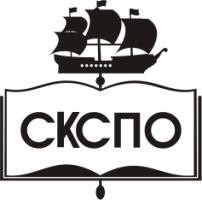 государственное автономное профессиональное образовательное учреждение Самарской области«Самарский колледж сервиса производственного оборудования имени Героя Российской ФедерацииЕ.В. Золотухина»стр.ПАСПОРТ ПРОГРАММЫ УЧЕБНОЙ ДИСЦИПЛИНЫ4СТРУКТУРА и содержание УЧЕБНОЙ ДИСЦИПЛИНЫ6условия реализации программы учебной дисциплины14Контроль и оценка результатов Освоения учебной дисциплины15Вид учебной работыОбъем часовМаксимальная учебная нагрузка 175Обязательная аудиторная учебная нагрузка 175в том числе:     практические занятия170     контрольные работы     тестыСамостоятельная работа обучающегося Итоговая аттестация в форме  дифзачетаИтоговая аттестация в форме  дифзачетаНаименование разделов и темСодержание учебного материала, лабораторные и практические работы, самостоятельная работа обучающихся, курсовая работ (проект) Содержание учебного материала, лабораторные и практические работы, самостоятельная работа обучающихся, курсовая работ (проект) Содержание учебного материала, лабораторные и практические работы, самостоятельная работа обучающихся, курсовая работ (проект) Объем часовУровень освоения122234Основной модуль175Введение: цель и задачи курса1Раздел 1.Структура органов государственной власти.Государственный служащийСодержание учебного материала:Практические занятияСодержание учебного материала:Практические занятияСодержание учебного материала:Практические занятия56Раздел 1.Структура органов государственной власти.Государственный служащий11Система государственной власти Великобритании, США, России. Функции исполнительной, законодательной, судебной власти  стран.  Развитие навыков чтения и навыков монологической речи.431Раздел 1.Структура органов государственной власти.Государственный служащий «Великобритания – островная страна», «Британский парламент», «Королева Англии», «США. Нация риска», «Много ли власти у президента США », «Сенат США», «Ветви власти в РФ», «Государственная Дума», «Наш президент». « Профессиональное образование». « Выбор профессии». «Будущая профессия». «Должностные обязанности».  «Великобритания – островная страна», «Британский парламент», «Королева Англии», «США. Нация риска», «Много ли власти у президента США », «Сенат США», «Ветви власти в РФ», «Государственная Дума», «Наш президент». « Профессиональное образование». « Выбор профессии». «Будущая профессия». «Должностные обязанности».  «Великобритания – островная страна», «Британский парламент», «Королева Англии», «США. Нация риска», «Много ли власти у президента США », «Сенат США», «Ветви власти в РФ», «Государственная Дума», «Наш президент». « Профессиональное образование». « Выбор профессии». «Будущая профессия». «Должностные обязанности». 13Раздел 2.Управление социальной сферойСодержание учебного материала:Практические занятияСодержание учебного материала:Практические занятияСодержание учебного материала:Практические занятия22Раздел 2.Управление социальной сферой123123Управление социальной сферой.Медицинское обслуживание.Льготы граждан. Виды финансовой помощи.122Раздел 2.Управление социальной сферой «Национальная система страхования », «Социальные пособия в РФ», «Финансовая помощь», «Пособие по безработице», «Больничный лист», «Детское пособие», «Материнский капитал»,  «Государственные пособия в Великобритании», «Государственные пособия в РФ», «Система национального здравоохранения», «Жизнь старшего поколения в РФ» «Национальная система страхования », «Социальные пособия в РФ», «Финансовая помощь», «Пособие по безработице», «Больничный лист», «Детское пособие», «Материнский капитал»,  «Государственные пособия в Великобритании», «Государственные пособия в РФ», «Система национального здравоохранения», «Жизнь старшего поколения в РФ» «Национальная система страхования », «Социальные пособия в РФ», «Финансовая помощь», «Пособие по безработице», «Больничный лист», «Детское пособие», «Материнский капитал»,  «Государственные пособия в Великобритании», «Государственные пособия в РФ», «Система национального здравоохранения», «Жизнь старшего поколения в РФ»10Раздел 3.Устройство на работуСодержание учебного материала:Практические занятияСодержание учебного материала:Практические занятияСодержание учебного материала:Практические занятия8Раздел 3.Устройство на работу1Устройство на работу. Заявление о приеме на работу.Устройство на работу. Заявление о приеме на работу.22Раздел 3.Устройство на работу2Правила составления резюме, визитной карточки.Правила составления резюме, визитной карточки.12Раздел 3.Устройство на работу3Правила поведения на собеседовании.Правила поведения на собеседовании.           12Раздел 3.Устройство на работу «Заявление поступающего на работу», «Объявление о поиске работника», «Написание резюме» «Заявление поступающего на работу», «Объявление о поиске работника», «Написание резюме» «Заявление поступающего на работу», «Объявление о поиске работника», «Написание резюме»2Раздел 4УчреждениеСодержание учебного материала:Практические занятияСодержание учебного материала:Практические занятияСодержание учебного материала:Практические занятия12Раздел 4Учреждение1Английские и русские названия учреждений и должностей в учреждении. Английские и русские названия учреждений и должностей в учреждении. 82Раздел 4Учреждение2Функции работников учреждения.Функции работников учреждения.42Раздел 4Учреждение «Мой офис», «Из истории офиса», «Рабочее расписание», «План учреждения», «Мои обязанности в офисе». «Мой офис», «Из истории офиса», «Рабочее расписание», «План учреждения», «Мои обязанности в офисе». «Мой офис», «Из истории офиса», «Рабочее расписание», «План учреждения», «Мои обязанности в офисе».5  Раздел 5Офис и его оснащениеСодержание учебного материала:Практические занятияСодержание учебного материала:Практические занятияСодержание учебного материала:Практические занятия11  Раздел 5Офис и его оснащение1Оборудование офиса, мебель, дизайн, канцелярские принадлежности и их назначение.Оборудование офиса, мебель, дизайн, канцелярские принадлежности и их назначение.82  Раздел 5Офис и его оснащение23Технические средства и их назначение.Инструкция по использованию технических средств: факс, копировальная машина, компьютер.Технические средства и их назначение.Инструкция по использованию технических средств: факс, копировальная машина, компьютер.22  Раздел 5Офис и его оснащение «Описание технических средств офиса» «Описание технических средств офиса»1 Раздел 6Документы в учрежденииСодержание учебного материала:Практические занятияСодержание учебного материала:Практические занятияСодержание учебного материала:Практические занятия10 Раздел 6Документы в учреждении12Заявления, анкеты, бланки.Служебная записка, протокол как вид документа.Заявления, анкеты, бланки.Служебная записка, протокол как вид документа.82 Раздел 6Документы в учреждении «Перечень документов в офисе», «Заполнение анкеты (визы)», «Заполнение  анкеты (прием на работу)», «Написание  примера  протокола» «Перечень документов в офисе», «Заполнение анкеты (визы)», «Заполнение  анкеты (прием на работу)», «Написание  примера  протокола»2   Раздел 7 Этика делового общенияСодержание учебного материала:Практические занятияСодержание учебного материала:Практические занятияСодержание учебного материала:Практические занятия10   Раздел 7 Этика делового общения1Этика ведения телефонных  переговоров: стандартные фразы, штампы говорящего. Этика ведения телефонных  переговоров: стандартные фразы, штампы говорящего. 22   Раздел 7 Этика делового общенияСоставление диалогов  на английском языкеСоставление диалогов  на английском языке8  Раздел 8Деловая перепискаСодержание учебного материала:Практические занятияСодержание учебного материала:Практические занятияСодержание учебного материала:Практические занятия19  Раздел 8Деловая переписка1Структура и оформление делового письма.Структура и оформление делового письма.62  Раздел 8Деловая переписка2Виды писем.Виды писем.62  Раздел 8Деловая перепискаСоставление различных видов деловых  писем. Составление различных видов деловых  писем. 7  Раздел 9 КонтрактыСодержание учебного материала:Практические занятияСодержание учебного материала:Практические занятияСодержание учебного материала:Практические занятия18  Раздел 9 Контракты1Виды контрактов. Типовой контракт.Виды контрактов. Типовой контракт.121  Раздел 9 КонтрактыСоставление типового контракта.Составление различных видов контракта.Составление типового контракта.Составление различных видов контракта.33  Раздел 10 Компьютеры и программное обеспечениеСодержание учебного материала:Практические занятияСодержание учебного материала:Практические занятияСодержание учебного материала:Практические занятия8  Раздел 10 Компьютеры и программное обеспечение1Применение компьютеров. Безбумажный офис.Применение компьютеров. Безбумажный офис.22  Раздел 10 Компьютеры и программное обеспечение2Хранение и передача информации на электронных носителях.Хранение и передача информации на электронных носителях.32  Раздел 10 Компьютеры и программное обеспечение3Преимущества использования компьютеров.Преимущества использования компьютеров.32Диф.зачет1Диф.зачетВсего:Всего:175Диф.зачетРезультаты обучения(освоенные умения, усвоенные знания)Формы и методы контроля и оценки результатов обучения Освоение знаний:значения новых лексических единиц, связанных с тематикой данного этапа и с соответствующими ситуациями общенияТестированиеРабота по карточкамязыковой материал: идиоматические выражения, оценочную лексику, единицы речевого этикетаРабота по карточкам новые значения изученных глагольных форм (видо-временных, неличных), средства и способы выражения модальности; условия, предположения, причины, следствия, побуждения к действиюТестированиелингвострановедческую, страноведческую и социокультурную информацию, расширенную за счет новой тематики и проблематики речевого общенияТестированиеЗаслушивание рефератовтексты, построенные на языковом материале повседневного и профессионального общенияТестированиеРабота по карточкамОсвоение умений:говорение– вести диалог (диалог–расспрос, диалог–обмен мнениями/суждениями, диалог–побуждение к действию, этикетный диалог и их комбинации) в ситуациях официального и неофициального общения в бытовой, социокультурной и учебно-трудовой сферах, используя аргументацию, эмоционально-оценочные средства; Работа по карточкамТестирование– рассказывать, рассуждать в связи с изученной тематикой, проблематикой прочитанных/прослушанных текстов; описывать события, излагать факты, делать сообщения;Презентация докладовТестирование– создавать словесный социокультурный портрет своей страны и страны/стран изучаемого языка на основе разнообразной страноведческой и культуроведческой информации;ТестированиеПрактические работыаудирование– понимать относительно полно (общий смысл) высказывания на изучаемом иностранном языке в различных ситуациях общения;Презентация рефератовРабота по карточкамТестирование– понимать основное содержание аутентичных аудио- или видеотекстов познавательного характера на темы, предлагаемые в рамках курса, выборочно извлекать из них необходимую информацию;Презентация рефератов– оценивать важность/новизну информации, определять свое отношение к ней:Презентация рефератовчтение– читать аутентичные тексты разных стилей (публицистические, художественные, научно-популярные и технические), используя основные виды чтения (ознакомительное, изучающее, просмотровое/поисковое) в зависимости от коммуникативной задачи;Контрольное чтение текстовРабота по карточкамТестированиеписьменная речь– описывать явления, события, излагать факты в письме личного и делового характера;ТестированиеРабота по карточкамКонтрольное чтение текстов– заполнять различные виды анкет, сообщать сведения о себе в форме, принятой в стране/странах изучаемого языка.ТестированиеРабота по карточкамКонтрольное чтение текстов 